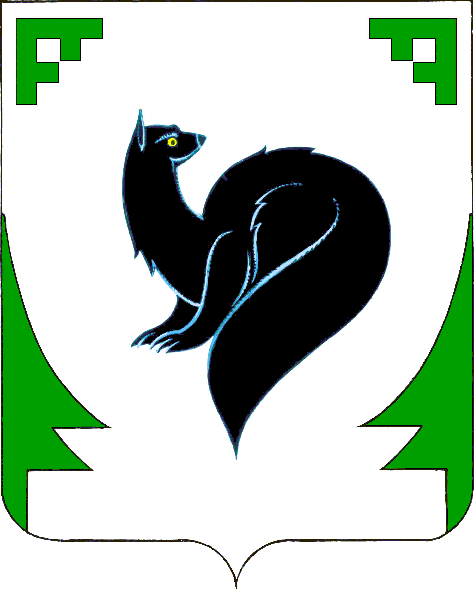 Российская ФедерацияМУНИЦИПАЛЬНОЕ ОБРАЗОВАНИЕХанты-Мансийского автономного округа - ЮгрыГОРОДСКОЙ ОКРУГ ГОРОД   МЕГИОНМуниципальная комиссия по делам несовершеннолетнихи защите их прав в городе Мегионе __________________________________________________________________ПОСТАНОВЛЕНИЕот 12 ноября 2020 года        		           		                                              № 74-Кгород Мегион, улица Садовая, 7, конференц-зал, 14 часов 15 минут (сведения об участниках заседания указаны в протоколе заседания Комиссии)О проводимой специалистами органов и учреждений системы профилактики безнадзорности и правонарушений несовершеннолетних, расположенных на территории города Мегиона, индивидуально-профилактической работы в отношении несовершеннолетних, состоящих на профилактическом учете в ОПДН ОУУП и ПДН ОМВД России по городу МегионуЗаслушав и обсудив информацию ОПДН ОУУП и ПДН ОМВД России по городу Мегиону, БУ ХМАО-Югры «Мегионский комплексный центр социального обслуживания населения», департамента образования и молодежной политики администрации города Мегиона, БУ ПО ХМАО-Югры «Мегионский политехнический колледж», КОУ «Мегионская школа для обучающихся с ограниченными возможностями здоровья», отдела культуры администрации города Мегиона, отдела физической культуры и спорта администрации города Мегиона, КУ ХМАО-Югры «Мегионский центр занятости населения» по вопросу «О проводимой специалистами органов и учреждений системы профилактики безнадзорности и правонарушений несовершеннолетних, расположенных на территории города Мегиона, индивидуально - профилактической работы в отношении несовершеннолетних, состоящих на профилактическом учете в ОПДН ОУУП и ПДН ОМВД России по городу Мегиону», в 2020 году Комиссия установила:По состоянию на 01.11.2020 года на профилактическом учете в ОПДН состоит 40 (2019 - 52) несовершеннолетних.Групп антиобщественной направленности 1 (2019 - 2), участников групп - 3 (2019 - 6).  За истекший период 2020 на профилактический учёт в ОПДН было поставлено: 44 (2019 - 77) несовершеннолетних, родителей, не исполняющих своих обязанностей по воспитанию, обучению и (или) содержанию несовершеннолетних и (или) отрицательно влияющих на их поведение, либо жестоко обращающихся с ними 32 (2019 - 38).Все указанные лица относятся к категории находящихся в социально – опасном положении и внесены в межведомственный реестр несовершеннолетних и семей, находящихся в СОП.При постановке на профилактический учет несовершеннолетних правонарушителей, в соответствии с требованиями Приказа МВД России от 15.10.2013 № 845 «Об утверждении инструкции по организации работы подразделений по делам несовершеннолетних органов внутренних дел Российской Федерации», заводятся учетно – профилактические карточки. В помещении ОПДН в присутствии законных представителей, с ними проводится профилактическая беседа, разъясняются основания постановки на профилактический учет и снятия с него. В дальнейшем, с подростками организуется индивидуально – профилактическая работа с учетом особенностей их личности, характера совершенного правонарушения, условий семейного воспитания. Разъясняются последствия совершения ими повторных противоправных действий. К профилактической работе с несовершеннолетними привлекаются все органы системы профилактики, способные оказать на них положительное влияние. Кроме того, в целях совершенствования индивидуально – профилактической работы с несовершеннолетними, состоящими на профилактическом ОПДН, предупреждения совершения ими повторных противоправных действий, для проведения индивидуально – профилактической работы закрепляются шефы – наставники из числа сотрудников среднего и старшего начальствующего состава. Несовершеннолетние посещаются по месту жительства и учебы. Им оказывается консультативная помощь и помощь в организации досуга. Проводятся профилактические беседы правовой направленности.  В БУ ХМАО-Югры «Мегионский комплексный центр социального обслуживания населения» осуществляется комплексная работа с несовершеннолетними, состоящими на профилактическом учете в ОПДН ОМВД России по г. Мегиону и на социальном обслуживании в учреждении. В 2020 году индивидуальной формой работы были охвачены 130 несовершеннолетних (АППГ – 74 несовершеннолетних), на каждого из которых разработаны индивидуальные планы, с учетом специфики имеющихся проблем. Ответственными за реализацию мероприятий, индивидуальных планов являются специалисты по работе с семьей, психологи отделения психологической помощи гражданам. В рамках реализации индивидуальных планов работы с несовершеннолетними, организуются и проводятся следующие мероприятия:- коррекционно-профилактические занятия с несовершеннолетними, направленные на профилактику наркомании, алкоголизма, табакокурения, формирования волевой сферы, повышения коммуникативных навыков, соблюдение социально принятых в обществе норм и правил поведения, предупреждения совершения повторных правонарушений: «Уголовная ответственность несовершеннолетних», «Я отвечаю за свои поступки», «Опасные привычки», «Противостояние влиянию», «Что такое толерантность», «Правовая ответственность несовершеннолетних», «Поговорим о последствиях», «Шалость проступок, преступление», «Не бери чужого», «Профилактика вредных привычек и правонарушений среди подростков» и др.;- культурно-досуговые мероприятия (в том числе содействие и привлечение к мероприятиям, проводимым в городе);- разрабатываются и распространяются буклеты и памятки для несовершеннолетних и родителей: «Безопасность детей превыше всего», «Не допустить беды!», «Не нарушай закон», «Как помочь ребенку наладить общение с одноклассниками», «Секреты успешной учебы», «Памятка родителям по профилактике детского и подросткового суицида», «Семейные ссоры и конфликты», «Ответственность несовершеннолетних и их родителей за совершенные правонарушения», «Преодоление негативного поведения подростка», «Воспитание без наказания», «Дурной пример, чего нельзя делать при детях», «Что делать родителям, когда ребенок ушел из дома», «Что делать, если ваш ребенок ворует?», «Жестокое обращение с ребенком, что это такое?»;- социально-педагогические консультации с родителями, несовершеннолетними по вопросам воспитания, профилактики отклоняющегося поведения, формирования навыков межличностного бесконфликтного взаимодействия, налаживания внутрисемейных отношений; - социально-психологические патронажи семей несовершеннолетних с целью мониторинга внутрисемейной ситуации; - совместные рейдовые мероприятия во взаимодействии с представителями муниципальной комиссии по делам несовершеннолетних и защите их прав администрации г. Мегиона, отдела опеки и попечительства администрации г. Мегиона, здравоохранения, образовательных учреждений, отделения по делам несовершеннолетних ОМВД России по г. Мегиону, в том числе в рамках профилактической операции «Подросток»;- взаимодействие с педагогами, социальными педагогами образовательных учреждений, в которых обучаются подростки, с целью обмена информацией.По работе с несовершеннолетними, состоящими на социальном обслуживании в учреждении можно отметить следующие положительные моменты:- упорядочена система социального обслуживания несовершеннолетних и молодежи, нуждающихся в социальной адаптации;- систематизирована коррекционно-профилактическая работа с несовершеннолетними и членами их семей;- наблюдается положительная динамика по снижению количества правонарушений среди несовершеннолетних, состоящих на профилактическом учете в ОПДН ОМВД России по г. Мегиону, из числа состоящих на социальном обслуживании;- увеличилось количество несовершеннолетних, у которых наблюдается эффективность социальной адаптации, улучшение психологического климата в семье, мотивированность несовершеннолетнего на разрешение социальных и психолого-педагогических проблем.В общеобразовательных организациях, подведомственных департаменту образования и молодежной политики администрации г. Мегиона, БУ ПО ХМАО-Югры «Мегионский политехнический колледж» составлены и реализуются планы индивидуальной профилактической работы с несовершеннолетними. В 2020 году в рамках реализации данных планов индивидуальной профилактической работы с несовершеннолетними, состоящими на учете в ОПДН ОУУП и ПДН ОМВД России по городу Мегиону, проводится следующая работа: назначены наставники; осуществляется психолого-педагогическое наблюдение и сопровождение подростка; проводятся коррекционно-профилактические беседы с несовершеннолетними, направленные на профилактику наркомании, алкоголизма, табакокурения, формирование волевой сферы, повышения коммуникативных навыков, соблюдение социально принятых в обществе норм и правил поведения, предупреждения совершения повторных правонарушений: «О нравственных и безнравственных поступках и их последствиях», «Права и обязанности школьников», «Возраст и привлечение к уголовной ответственности», «Поведение несовершеннолетнего в общественных местах», «О вреде алкогольных напитков и табакокурении», «Жизненные затруднения или найти способ двигаться дальше», «Стили поведения в конфликте и его разрешение», «Безопасный интернет»; проводятся консультации; разрабатываются рекомендации обучающимся и их родителям; осуществляется регулярное информирование (контроль за посещаемостью и успеваемостью учебных занятий, занятостью в свободное время, участие в классных и школьных мероприятиях); за каждым подростком, состоящим на профилактическом учете был закреплен педагог-наставник.С несовершеннолетним и родителями организованы дополнительные мероприятия: посещение семей; организация дополнительных занятий для ликвидации задолженностей по учебным дисциплинам; мероприятия по организации досуговой деятельности, трудозанятости, вовлечение во внеурочную деятельность; консультации, беседы, лекции психологов, социальных педагогов, классных руководителей; организация встреч несовершеннолетних и их родителей с представителями органов системы профилактики.За период январь – ноябрь 2020 специалистами общеобразовательных организаций,  БУ ПО ХМАО-Югры «Мегионский политехнический колледж» была проведена следующая работа: 1208 (АППГ-808) профилактических бесед; 970 (АППГ-748) индивидуальных профилактических бесед; 535 (АППГ-745) посещено семей; 46 (АППГ-58) заседаний Советов (групп) профилактики; 216 (АППГ-146) проведено психодиагностики; 181 (АППГ-177) проведено психкоррекции; 630 (АППГ-503) консультирование; 100 (АППГ- 78) анкетирование; 176 (АППГ-159) информаций, направленные в органы системы профилактики; 619 (АППГ-597) направление персональных писем родителям (законных представителям) несовершеннолетних, состоящих на профилактическом учете в территориальных органах внутренних дел, по разъяснению требований по предупреждению чрезвычайных происшествий с несовершеннолетними, о досуге и занятости.В КОУ «Мегионская школа для обучающихся с ограниченными возможностями здоровья» в 2020 году несовершеннолетних, состоящих на профилактическом учете в ОПДН ОУУП и ПДН ОМВД России по городу Мегиону» не числится.В учреждениях дополнительного образования в сфере культуры обучающихся, состоящих на профилактическом учете в ОПДН ОУУП и ПДН ОМВД России по городу Мегиону не имеется.Из числа несовершеннолетних, состоящих на профилактическом учете в ОПДН ОУУП и ПДН ОМВД России по городу Мегиону, на постоянной основе в учреждениях спорта занимаются 10 человек (АППГ – 8).За 10 месяцев 2020 года проведено более 570 онлайн и офлайн мероприятий. Охват несовершеннолетних в офлайн мероприятиях составил –16 850. Количество просмотров онлайн мероприятий – 265 504 (АППГ – 993 мероприятия, 54 163 несовершеннолетних).Вовлечение несовершеннолетних в культурные и образовательные мероприятия осуществлялось:1.Направление информационных писем в образовательные учреждения с планами мероприятий учреждений культуры и дополнительного образования, ведение телефонных переговоров с социальными педагогами и другими специалистами, курирующими данное направление;2.Распространение информационных материалов о мероприятиях учреждений культуры и дополнительного образования на официальных сайтах, социальных сетях;3.Проведение телефонных переговоров с несовершеннолетними, находящихся в СОП, с целью информирования о предстоящих мероприятиях;4.Направление писем с планами мероприятий учреждений культуры и дополнительного образования на домашние адреса несовершеннолетних, находящихся в СОП;5. Информация о профилактических мероприятиях, направленных на устранение причин и условий, способствующих совершению преступлений несовершеннолетних и в отношении них, и предупреждения употребления наркотических средств и психотропных веществ в подростковой и молодежной среде, в формате памяток и видеороликов еженедельно размещалась на официальных сайтах учреждений, в группах в социальных сетях.Специалисты учреждений культуры используют разные формы работы с несовершеннолетними: творческие проекты, конкурсы и фестивали (в том числе онлайн формат), рок-концерты, дискотечные программы, детские программы и викторины, организованы кинопоказы, работа площадок кратковременного пребывания детей на период летних каникул, работа творческих коллективов. Основная часть мероприятий для детей и молодежи проводится бесплатно.Основными формами привлечения несовершеннолетних и семей к занятиям физической культурой и спортом, являются: представление информации о деятельности спортивных организаций посредством телефонной связи специалистов по профилактике с несовершеннолетними и законными представителями (родителями) несовершеннолетних; направление специалистами именных писем на адрес проживания почтой, содержащих информацию о деятельности спортивных организаций; раздача памяток, рекламных материалов о деятельности учреждений спорта; направление информации в образовательные, социальные учреждения, с целью информирования о предоставлении услуг учреждениями спорта; размещение афиш, информации в средствах массовой информации.Также специалистами на официальном сайте спортивных организаций и на официальном сайте администрации н постоянной основе размещается информация о работе учреждений спорта, предоставлении спортивно-оздоровительных услуг (прокат коньков, лыж, посещение бассейна, проведении городских соревнований), объявления о наборе несовершеннолетних в спортивные секции.В период режима обязательной самоизоляции в муниципальных организациях спорта на основании приказа отдела физической культуры и спорта администрации города от 10.04.2020 № 110 «О реализации программ дополнительного образования с использованием электронного обучения и дистанционных образовательных технологий» изданы приказы, на основании которых учебный процесс в муниципальных организациях для всех обучающихся осуществляется в дистанционной форме, с применением мессенджеров «Viber», «WhatsApp», программы «ZOOM». С обучающимися, воспитанниками и с законными представителями в муниципальных учреждениях, подведомственных отделу физической культуры и спорта проведена профилактическая работа, в соответствии с утвержденными планами работы спортивных школ по профилактике.18.02.2020 – проведены беседы на темы: «Профилактика экстремизма в молодежной среде», «Ответственность за совершение преступлений на почве межнациональных конфликтов», «Терроризм-угроза обществу», «Об административной и уголовной ответственности за размещение в сети Интернет информации экстремистского и террористического характера» (охват – 789 человек);14-15.03.2020 - с воспитанниками отделения каратэ-киокусинкай проведена акция «Мы против террора!» с раздачей информационных буклетов. В                                                               период проведения акции с обучающимися были проведены беседы по профилактике проявлений терроризма и экстремизма в молодежной среде (охват – 76 человек);В дистанционном режиме проведены беседы:28.03.2020 - о профилактике коронавирусной инфекции;08.04.2020 - «Осторожно, тонкий лед!»;23.04.2020 - о вреде и последствия употребления наркотиков, алкоголя, табака;21.05.2020 - по профилактике чрезвычайных происшествий с несовершеннолетними;28.05.2020 - о пагубных последствиях употребления токсических веществ несовершеннолетними.В МАУ ДО «ДЮСШ «Вымпел» с 01.06.2020 по 30.06.2020 реализовывались программы по общеразвивающим и предпрофессиональным программам дополнительного образования и по программам спортивной подготовки в части общефизической подготовки с использованием электронного обучения и дистанционных образовательных технологий.Данную подготовку также прошли 10 человек из числа несовершеннолетних, находящихся в социально опасном положении, несовершеннолетних проживающих в семьях, находящихся в социально опасном положении, несовершеннолетних и семей, состоящих на профилактическом учете в ОПДН ОУУП и ПДН ОМВД России по городу Мегиону.Также в дистанционном режиме с использованием мессенджеров «Viber», «WhatsApp» проведены профилактические беседы на темы:16.07.2020 - «Профилактика экстремизма в молодежной среде», «Терроризм-угроза обществу», «Об административной и уголовной ответственности за размещение в сети Интернет информации экстремистского и террористического характера»;23.07.2020 - «Безопасность на воде в летний период»;21.08.2020, 17.09.2020 - «Профилактика детского травматизма»;16.09.2020 – о вреде и последствия употребления наркотиков, алкоголя, табака;30.09.2020 – по профилактике чрезвычайных происшествий с несовершеннолетними;14.10.2020 – «Правовая ответственность несовершеннолетних»;27.08.2020, 25.08.2020, 28.08-02.09.2020, 12.10.2020 осуществлена рассылка информационно-пропагандистской, справочной, методической информации и видео материала по противодействию экстремистской и террористической деятельности.Организовано размещение наглядного материала на информационных стендах в 8 объектах спорта в виде памяток «8 признаков вербовщика террористической организации», «Факторы, способствующие развитию правонарушений – профилактика в раннем возрасте», «Информационная безопасность несовершеннолетних в сети интернет», «О правилах поведения несовершеннолетних в опасных ситуациях».КУ ХМАО-Югры «Мегионский центр занятости населения» на 01.11.2020 года направлено 369 (АППГ – 207 писем) писем-приглашений несовершеннолетним гражданам от 14 до 18 лет, а также семьям, состоящим на учете в ОПДН ОУУП и ПДН ОМВД, для получения государственных услуг в области занятости. Из указанных категорий граждан, службу занятости посетило: - несовершеннолетних – 28 (АППГ - 22);- семьи -  21(АППГ - 22);Оказаны услуги профессиональной ориентации:- несовершеннолетние – 8 человек (АППГ - 14);- семьи – 2 (АППГ - 12)На сайте КУ «Мегионский центр занятости населения» представлена полная информация для ознакомления несовершеннолетних, состоящих на учете в органах и учреждениях системы профилактики безнадзорности и правонарушений, о положении законодательства в области занятости населения, об условиях и перечне государственных услуг, оказываемых органами службы занятости населения, а также, о проведении целевых ярмарок вакансий учебных рабочих мест для несовершеннолетних.Согласно утвержденному плану-графику проведения ярмарок вакансий учебных и рабочих мест, в 2020 году запланировано 4 (четыре) мини-ярмарки вакансий для несовершеннолетних граждан от 14 до 18 лет, в том числе состоящих на профилактических учетах. На 01.11.2020 года проведено 3 (три) ярмарки, в которой приняли участие 19 подростков (АППГ 114) в возрасте от 14 до 18 лет. Из них: - несовершеннолетних состоящих на учете в ОПДН ОУУП и ПДН ОМВД – 1 подростка (АППГ 4).Достижение 100% показателя трудоустройства несовершеннолетних и семей, состоящих на профилактическом учете в ОПДН ОУУП и ПДН ОМВД, не представляется возможным, в связи с неблагоприятной эпидемиологической ситуацией в округе и введением ограничительных мер в связи с распространением короновирусной инфекции COVID-19.Информационные раздаточные материалы на тему «Трудоустройство несовершеннолетних граждан от 14 до 18 лет» размещены в местах ожидания службы занятости, ММАУ «Старт», на информационных стендах общеобразовательных учреждений.Информационный материал о телефонах доверия, для обращения несовершеннолетних, размещен на стендах в помещении службы занятости.Руководствуясь пунктами 1, 2 статьи 14, статьи 16 Закона Ханты-Мансийского автономного округа – Югры от 12.10.2005 №74-оз «О комиссиях по делам несовершеннолетних и защите их прав в Ханты-Мансийском автономном округе – Югре и наделении органов местного самоуправления отдельными полномочиями по образованию и организации деятельности комиссий по делам несовершеннолетних и защите их прав», с целью предупреждения нарушений прав и законных интересов несовершеннолетних, а так же предупреждения безнадзорности и правонарушений несовершеннолетних, КомиссияПОСТАНОВЛЯЕТ:1. Информацию «О проводимой специалистами органов и учреждений системы профилактики безнадзорности и правонарушений несовершеннолетних, расположенных на территории города Мегиона, индивидуально - профилактической работы в отношении несовершеннолетних, состоящих на профилактическом учете в ОПДН ОУУП и ПДН ОМВД России по городу Мегиону», в 2020 году принять к сведению.Срок: 12.11.20202. Руководителям органов и учреждений системы профилактики безнадзорности и правонарушений несовершеннолетних:2.1. Обеспечить контроль за исполнением статьи 9 Федерального закона №120-ФЗ от 24.06.1999 г. «Об основах системы профилактики безнадзорности и правонарушений несовершеннолетних». При установлении факта ненадлежащего исполнения ответственными должностными лицами своих обязанностей, рассматривать вопрос о привлечении к дисциплинарной ответственности.Информацию об исполнении, в формате «word» и «pdf», направить в муниципальную комиссию по делам несовершеннолетних и защите их прав в городе Мегионе.Срок: до 26 декабря 2020 года – по итогам работы в 2020 году3. БУ ХМАО-Югры «Мегионский комплексный центр социального обслуживания населения»:3.1. Обеспечить исполнение статьи 13 Федерального закона №120-ФЗ от 24.06.1999 г. «Об основах системы профилактики безнадзорности и правонарушений несовершеннолетних». При установлении факта ненадлежащего исполнения ответственными должностными лицами своих обязанностей, рассматривать вопрос о привлечении к дисциплинарной ответственности.Информацию об исполнении, в формате «word» и «pdf», направить в муниципальную комиссию по делам несовершеннолетних и защите их прав в городе Мегионе.Срок: до 26 декабря 2020 года – по итогам работы в 2020 году.4. Департамент образования и молодежной политики администрации г. Мегиона:4.1. Обеспечить исполнение статей 14, 17 Федерального закона №120-ФЗ от 24.06.1999 г. «Об основах системы профилактики безнадзорности и правонарушений несовершеннолетних». При установлении факта ненадлежащего исполнения ответственными должностными лицами своих обязанностей, рассматривать вопрос о привлечении к дисциплинарной ответственности.Информацию об исполнении, в формате «word» и «pdf», направить в муниципальную комиссию по делам несовершеннолетних и защите их прав в городе Мегионе.Срок: до 26 декабря 2020 года – по итогам работы в 2020 году.5. БУ ХМАО-Югры «Мегионская городская больница», БУ ХМАО-Югры «Психоневрологическая больница имени Святой Преподобномученицы Елизаветы»:5.1. Обеспечить исполнение статьи 18 Федерального закона №120-ФЗ от 24.06.1999 г. «Об основах системы профилактики безнадзорности и правонарушений несовершеннолетних». При установлении факта ненадлежащего исполнения ответственными должностными лицами своих обязанностей, рассматривать вопрос о привлечении к дисциплинарной ответственности.Информацию об исполнении, в формате «word» и «pdf», направить в муниципальную комиссию по делам несовершеннолетних и защите их прав в городе Мегионе.Срок: до 26 декабря 2020 года – по итогам работы в 2020 году.6. КУ «Мегионский центр занятости населения»:6.1. Обеспечить исполнение статьи 19 Федерального закона №120-ФЗ от 24.06.1999 г. «Об основах системы профилактики безнадзорности и правонарушений несовершеннолетних». При установлении факта ненадлежащего исполнения ответственными должностными лицами своих обязанностей, рассматривать вопрос о привлечении к дисциплинарной ответственности.Информацию об исполнении, в формате «word» и «pdf», направить в муниципальную комиссию по делам несовершеннолетних и защите их прав в городе Мегионе.Срок: до 26 декабря 2020 года – по итогам работы в 2020 году.7. ОМВД России по г. Мегиону:7.1. Обеспечить исполнение статьи 20, 21 Федерального закона №120-ФЗ от 24.06.1999 г. «Об основах системы профилактики безнадзорности и правонарушений несовершеннолетних». При установлении факта ненадлежащего исполнения ответственными должностными лицами своих обязанностей, рассматривать вопрос о привлечении к дисциплинарной ответственности.Информацию об исполнении, в формате «word» и «pdf», направить в муниципальную комиссию по делам несовершеннолетних и защите их прав в городе Мегионе.Срок: до 26 декабря 2020 года – по итогам работы в 2020 году.8. Филиал по г. Мегиону ФКУ «Уголовно-исполнительная инспекция управления федеральной службы исполнения наказаний по ХМАО-Югре»:8.1. Обеспечить исполнение статьи 23.1 Федерального закона №120-ФЗ от 24.06.1999 г. «Об основах системы профилактики безнадзорности и правонарушений несовершеннолетних». При установлении факта ненадлежащего исполнения ответственными должностными лицами своих обязанностей, рассматривать вопрос о привлечении к дисциплинарной ответственности.Информацию об исполнении, в формате «word» и «pdf», направить в муниципальную комиссию по делам несовершеннолетних и защите их прав в городе Мегионе.Срок: до 26 декабря 2020 года – по итогам работы в 2020 году.9. Отдел физической культуры и спорта администрации г. Мегиона, отдел культуры администрации г. Мегиона:9.1. Обеспечить исполнение статьи 24 Федерального закона №120-ФЗ от 24.06.1999 г. «Об основах системы профилактики безнадзорности и правонарушений несовершеннолетних». При установлении факта ненадлежащего исполнения ответственными должностными лицами своих обязанностей, рассматривать вопрос о привлечении к дисциплинарной ответственности.Информацию об исполнении, в формате «word» и «pdf», направить в муниципальную комиссию по делам несовершеннолетних и защите их прав в городе Мегионе.Срок: до 26 декабря 2020 года – по итогам работы в 2020 году.10. Департаменту образования и молодежной политики администрации города Мегиона (Метринская Т.Ю.), БУ ПО Ханты-Мансийского автономного округа-Югры «Мегионский политехнический колледж» (Стоянчук Ю.М.), КОУ ХМАО-Югры «Мегионская школа для обучающихся с ограниченными возможностями здоровья» (Масленников Е.В.), БУ ХМАО – Югры «Мегионский комплексный центр социального обслуживания населения» (Качур Н.В.):10.1. Обеспечить направление, в формате «word» и «pdf», в муниципальную комиссию по делам несовершеннолетних и защите их прав в городе Мегионе материалов для наполнения на официальном сайте администрации города Мегиона методической папки «Из опыта работы по организации психолого-педагогического сопровождения семей, оказавшихся в социально – опасном положении».Срок: до 20 декабря 2020 года,           до 31 марта 2021 годаПредседательствующий на заседании Комиссии:Заместитель председателя Комиссии                                                              К.Г. Мозоленко